Infant and Toddler LessonNursery Manual Lesson 18I Will Love OthersTeach your child the importance and beauty of loving others!PurposeLife gets busy, and when it does it is much easier to focus on the negatives and the problems.  One of the best ways to get out of the slump is by remembering to love and serve others.  Remember your child will be watching you, so the best thing you can do is be a good example for them! “As His true followers, the Savior wants us to love others as He loves them – more unconditionally, more purely, more perfectly.” ~ Robert J WhettenPreparationPull up any links you might need for the lesson – look at the Family Night website for quick linksMark Leviticus 19:18Prepare for the Activities you want to do.   Print off Coloring Page: I Will Love OthersPrepare Treat ~ A batch of your favorite cookies…to share!I Will Love OthersOpening Song ~ A Happy Family (Primary Hymnbook; Hymn 198a)Opening PrayerScripture ~ Open Scriptures to Leviticus 19:18, and read.  To reinforce the idea that goes with the lesson you can say, “Jesus asked us to love everyone!”Scripture Story ~ The Good Samaritan There was once a man that was hurt.He was different than other peopleSome people didn’t want to help him because he was different.  But the Good Samaritan helped him.Jesus wants us to love and help everyone, even if they are different from you!Activity ~ Cookies for a friend!Think of someone in your ward, or a neighbor, who you might have been thinking a lot about lately for one reason or another.  Make a batch of your favorite cookies and invite your child to knock on their door and give them a plate of cookies!  Talk to your child afterwards about how helping others and showing love for them makes you feel so good inside. Coloring Page ~ I Will Love Others Closing Song ~ Love One Another (Primary Hymnbook; Hymn 136)Closing PrayerTreat ~ When you bake your cookies for the activity, make sure to set a plate aside for your family to enjoy!Extra Activities for This Lesson ~	1 ~ Role Play the Good Samaritan Story with your familyIf you don’t have enough people to role play, consider inviting another family with little ones over, and do FHE together!2 ~ Heart Activity from ManualRefer to the link on the FHE website for a Heart activity, cute little idea! 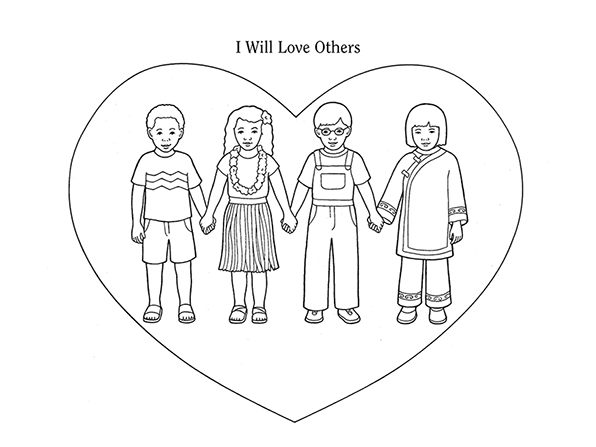 